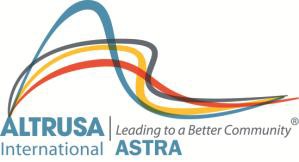 ASTRA Club of _________________                        CLUB ROSTER					Date ______________ Advisor:  	Altrusa Club:  	Email address:  	phone:  	text: Y/NAdvisor:  	Altrusa Club:  	Email address:  	phone:  	text: Y/NAdvisor:  	Altrusa Club:  	Email address:  	phone:  	text: Y/NPresident:  	Email address:  	phone:  	text Y/NVice President:  	Email address:  	phone:  	_text Y/NSecretary:  	Email address:  	phone:  	text Y/NTreasurer:  	Email address:  	phone:  	_text Y/NName:  	Committee/Chair:  	Email address:  	phone:  	text: Y/NName:  	Committee/Chair:  	Email address:  	phone:  	text: Y/NName:  	Committee/Chair:  	Email address:  	phone:  	text: Y/NName:  	Committee/Chair:  	Email address:  	phone:  	text: Y/NName:  	Committee/Chair:  	Email address:  	phone:  	text: Y/NName:  	Committee/Chair:  	Email address:  	phone:  	text: Y/NName:  	Committee/Chair:  	Email address:  	phone:  	text: Y/NName:  	Committee/Chair:  	Email address:  	phone:  	text: Y/NName:  	Committee/Chair:  	Email address:  	phone:  	text: Y/NName:  	Committee/Chair:  	Email address:  	phone:  	text: Y/NName:  	Committee/Chair:  	Email address:  	phone:  	text: Y/NName:  	Committee/Chair:  	Email address:  	phone:  	text: Y/N